นโยบายการบริหารความเสี่ยงองค์การบริหารส่วนตำบลป่าซาง (Enterprise Risk Management Policy)1.บทนำ 	นโยบายการบริหารความเสี่ยงองค์กร (Enterprise Risk Management Policy) ขององค์การบริหารส่วนตำบลป่าซาง ฉบับนี้ จัดทำขึ้นเพื่อให้ข้าราชการ พนักงาน ลูกจ้างองค์การบริหารส่วนตำบลป่าซาง สามารถนำไปใช้ใน การตอบสนองและปฏิบัติงานในสภาวะวิกฤติหรือเกิดเหตุการณ์ฉุกเฉินต่างๆ เพื่อบรรลุเป้าหมายขององค์การบริหารส่วนตำบลป่าซางในการปฏิบัติหน้าที่สนับสนุนการบำบัดทุกข์บำรุงสุขให้แก่ประชาชนตำบลป่าซางได้อย่างทั่วถึง รวดเร็ว เป็นธรรม ภายใต้หลักการทำงาน “ยึดมั่นธรรมาภิบาล สืบสานประเพณี  เศรษฐกิจดี  การคมนาคมสะดวก  ประชาชนมีกินมีใช้”   2.วัตถุประสงค์ 	นโยบายการบริหารความเสี่ยงองค์กร (Enterprise Risk Management Policy) ขององค์การบริหารส่วนตำบลป่าซาง จัดทำขึ้นโดยมีวัตถุประสงค์ ดังนี้2.1 วัตถุประสงค์ด้านกลยุทธ์ (Strategic)- การบริหารความเสี่ยงเพื่อช่วยให้บรรลุเป้าหมายตามยุทธศาสตร์ ซึ่งสอดคล้องและสนับสนุนพันธกิจหลักขององค์การบริหารส่วนตำบลป่าซาง2.2 วัตถุประสงค์ด้านการปฏิบัติงาน (Operations) - การบริหารความเสี่ยงเพื่อช่วยให้เกิดความคุ้มค่าในการใช้ทรัพยากรต่าง ๆ ในการปฏิบัติงาน รวมถึงประสิทธิภาพและ ประสิทธิผลในการดำเนินงานขององค์การบริหารส่วนตำบลป่าซาง2.3 วัตถุประสงค์ด้านการรายงาน (Reporting) - การบริหารความเสี่ยง เพื่อช่วยให้ ผู้มีส่วนได้ส่วนเสียทุกกลุ่มมีความเชื่อมั่นข้อมูลในรายงานประเภทต่าง ๆ ขององค์กร โดยเฉพาะ รายงานทางการเงิน (Financial Report)2.4 วัตถุประสงค์ด้านการปฏิบัติตามกฎระเบียบ (Compliance) - การบริหารความเสี่ยงจึงส่งเสริมให้หน่วยงานต่าง ๆ ภายในองค์กร ปฏิบัติตามกฎระเบียบอย่างเคร่งครัดมากขึ้น3.นโยบายการบริหารความเสี่ยงกำหนดให้การบริหารความเสี่ยงเป็นความรับผิดชอบของพนักงานในทุกตำแหน่งทุกระดับชั้นที่ต้องตระหนักถึง ความเสี่ยง ที่มีในการปฏิบัติงานในหน่วยงานของตนและองค์กร โดยให้ความสำคัญในการบริหารความเสี่ยงด้านต่างๆ ให้อยู่ในระดับที่เพียงพอและเหมาะสม  ให้มีกระบวนการบริหารความเสี่ยงที่อาจส่งผลกระทบกับการดำเนินงานขององค์การบริหารส่วนตำบลป่าซาง อย่างมีประสิทธิภาพ เกิดการพัฒนาและมีการปฏิบัติงานด้านการบริหารความเสี่ยงทั่วทั้งองค์กรในทิศทางเดียวกันโดย นำระบบการบริหารความเสี่ยงมาเป็นส่วนหนึ่งในการตัดสินใจ การวางแผนกลยุทธ์ แผนงาน และการดำเนินงานของ ผู้บริหาร ข้าราชการ พนักงาน ลูกจ้างและพนักงานจ้างขององค์การบริหารส่วนตำบลทุ่งก่อ รวมถึงการมุ่งเนินให้ บรรลุวัตถุประสงค์ เป้าหมาย วิสัยทัศน์ พันธกิจ กลยุทธ์ที่กำหนดไว้มีการกำหนดแนวทางป้องกันและบรรเทาความเสี่ยงจากการดำเนินงานขององค์การบริหารส่วนตำบลป่าซาง เพื่อหลีกเลี่ยงความเสียหายหรือความสูญเสียที่อาจจะเกิดขึ้น รวมถึงการติดตามและประเมินผลการบริหารความเสี่ยง อย่างสม่ำเสมอ มีการนำระบบเทคโนโลยีสารสนเทศมาใช้ในกระบวนการบริหารความเสี่ยงขององค์การบริหารส่วนตำบลป่าซาง และสนับสนุนให้บุคลากรทุกระดับสามารถเข้าถึงแหล่งข้อมูลข่าวสารการบริหารความเสี่ยงอย่างทั่วถึง ตลอดจนการจัดระบบการรายงานการบริหารความเสี่ยงให้ผู้บริหาร ปลัดองค์การบริหารส่วนตำบล  เป็นไปอย่างมีประสิทธิภาพ 4. กระบวนการบริหารความเสี่ยงองค์กรองค์การบริหารส่วนตำบลป่าซาง กำหนดกระบวนการบริหารความเสี่ยงเพื่อให้ขั้นตอนและวิธีการในการ บริหารความเสี่ยงเป็นไปอย่างมีระบบและดำเนินไปในทิศทางเดียวกันทั่วทั้งองค์กร โดยมีขั้นตอนสำคัญของ กระบวนการบริหารความเสี่ยงองค์กร ประกอบด้วย 8 ขั้นตอนดังนี้สภาพแวดล้อมภายในองค์กร (Internal Environment) 2. การกำหนดวัตถุประสงค์ (Objective Setting) 3. การบ่งชี้เหตุการณ์ (Event Identification) 4. การประเมินความเสี่ยง (Risk Response) 5. การตอบสนองความเสี่ยง (Risk Response) 6. กิจกรรมการควบคุม (Control Activities)7. ข้อมูลและการติดต่อสื่อสาร (Information and Communication) 8. การติดตาม (Monitoring)4.1 สภาพแวดล้อมภายในองค์กร (Internal Environment) สภาพแวดล้อมภายในองค์กรเป็นพื้นฐานที่สำคัญสำหรับกรอบการบริหารความเสี่ยง ซึ่งมีอิทธิพลต่อการ กำหนดกลยุทธ์และเป้าหมายขององค์กร การกำหนดกิจกรรม การบ่งชี้ ประเมิน และจัดการความเสี่ยงสภาพแวดล้อมภายในองค์กร หมายถึง ปัจจัยต่างๆ เช่น จริยธรรม วิธีการทำงานของผู้บริหารและบุคลากร รูปแบบการจัดการของฝ่ายบริหารและวิธีการมอบหมายอำนาจหน้าที่และความรับผิดชอบ ซึ่งผู้บริหารต้องมีการกำหนดร่วมกันกับพนักงานในองค์กร ส่งผลให้มีการสร้างจิตสำนึก การตระหนักและรับรู้เรื่องความเสี่ยง และการ ควบคุมแก่พนักงานทุกคนในองค์กร4.2 การกำหนดวัตถุประสงค์ (Objectives Setting) องค์กรควรมีการกำหนดวัตถุประสงค์ในการปฏิบัติงานที่ ชัดเจน เพื่อให้มั่นใจว่าวัตถุประสงค์ที่กำหนดนั้นมี ความสอดคล้องกับเป้าหมายเชิงกลยุทธ์และความเสี่ยงที่องค์กร ยอมรับได้ โดยการบริหารจัดการให้อยู่ในกรอบของ Risk Appetite และ Risk Tolerance4.3 การบ่งชี้เหตุการณ์ (Event identification) ในกระบวนการบ่งชี้เหตุการณ์ ควรต้องพิจารณาปัจจัยความเสี่ยง ทุกด้านที่อาจเกิดขึ้น เช่น ความเสี่ยงด้านกลยุทธ์ การเงิน บุคลากร การปฏิบัติงาน กฎหมาย ภาษีอากร ระบบงาน สิ่งแวดล้อม ความสัมพันธ์ระหว่างเหตุการณ์ที่ อาจเกิดขึ้น แหล่งความเสี่ยงทั้งจาก4.3.1 สภาพแวดล้อมภายนอกองค์กร เป็นองค์ประกอบต่างๆ ที่อยู่ ภายนอกองค์กรซึ่งมีอิทธิพลต่อวัตถุประสงค์/เป้าหมายขององค์กร ยกตัวอย่างเช่น วัฒนธรรม การเมือง กฎหมาย ข้อบังคับ การเงิน เทคโนโลยี เศรษฐกิจ สภาพแวดล้อมในการแข่งขันทั้งภายในประเทศและต่างประเทศ ตัวขับเคลื่อน หลักและแนวโน้มที่ส่งผลกระทบต่อ วัตถุประสงค์ขององค์กร การยอมรับและคุณค่าของผู้มีส่วนได้เสียภายนอกองค์กร4.3.2 สภาพแวดล้อมภายในองค์กร เป็นสิ่งต่างๆ ที่อยู่ภายในองค์กรและมีอิทธิพลต่อเป้าหมาย ขององค์กร ยกตัวอย่างเช่น ขีดความสามารถขององค์กร ในแง่ของทรัพยากรและความรู้ เช่น เงินทุน เวลา บุคลากร กระบวนการ ระบบและเทคโนโลยี ระบบสารสนเทศ การ Flow ของข้อมูล และกระบวนการตัดสินใจทั้งที่เป็นทางการและไม่เป็น ทางการ ผู้มีส่วนได้เสียภายในองค์กร นโยบาย วัตถุประสงค์ และกลยุทธ์องค์กร การรับรู้คุณค่า และวัฒนธรรมองค์กร มาตรฐานและแบบจำลองที่พัฒนาโดยองค์กร โครงสร้าง เช่น ระบบการจัดการบทบาทหน้าที่ และความรับผิดชอบ4.3.3 การระบุเหตุการณ์ อาจดำเนินการโดยการสัมภาษณ์ผู้บริหารระดับสูงหรือฝ่ายจัดการที่รับผิดชอบในแผนงาน หรือการดำเนินนั้น และรวบรวมประเด็นความเสี่ยงสำคัญที่ได้รับความสนใจหรือเป็นประเด็นที่กังวล เพื่อนำมา จัดทำภาพรวมความเสี่ยงขององค์กร (Corporate Risk Profile) ทั้งนี้องค์การบริหารส่วนตำบลป่าซาง ได้จำแนกประเภทของความเสี่ยง ออกเป็น 4 ประเภท ได้แก่ความเสี่ยงด้านกลยุทธ์ (Strategic Risk) ความเสี่ยงที่เกี่ยวข้องกับการกำหนดแผนกลยุทธ์ แผนการดำเนินงาน และการนำแผนดังกล่าวไปปฏิบัติอย่างไม่เหมาะสม นอกจากนี้ ความเสี่ยงด้านกลยุทธ์ยังรวมถึงการ เปลี่ยนแปลงจากปัจจัยภายนอกและปัจจัยภายใน อันส่งผลกระทบต่อการกำหนด  กลยุทธ์ หรือการดำเนินงาน เพื่อให้ บรรลุวัตถุประสงค์หลัก เป้าหมาย และแนวทางการดำเนินงานขององค์กรความเสี่ยงด้านปฏิบัติการ (Operational Risk) ความเสี่ยงที่เกี่ยวข้องกับการปฏิบัติงานของแต่ละ กระบวนการ หรือกิจกรรมภายในองค์กร รวมทั้งความเสี่ยงที่เกี่ยวข้องกับการบริหารจัดการข้อมูลด้านเทคโนโลยี สารสนเทศ และข้อมูลความรู้ต่างๆ เพื่อให้การปฏิบัติงานบรรลุเป้าหมายที่กำหนด ซึ่งความเสี่ยงด้านปฏิบัติการจะส่งผล กระทบต่อ ประสิทธิภาพของกระบวนการทำงาน และการบรรลุวัตถุประสงค์หลักขององค์กรในภาพรวมความเสี่ยงที่เกี่ยวข้องกับการบริหารจัดการทางการเงิน (Financial Risk)โดยอาจเป็นความเสี่ยงที่เกิดจาก ปัจจัยภายใน เช่น การบริหารจัดการด้านการวางแผนการใช้จ่ายเงินตามเทศบัญญัติ หรือจากปัจจัยภายนอก เช่น การจัดสรรงบประมาณ หรือความเสี่ยงที่คู่สัญญาไม่สามารถปฏิบัติตามภาระผูกพันที่ตกลงไว้ อันส่งผลกระทบต่อการดำรงอยู่ รวมถึงส่งผลให้เกิดความเสียหายต่อองค์กรความเสี่ยงที่เกี่ยวข้องกับการปฏิบัติตามกฎระเบียบ (Compliance Risk) ข้อบังคับของหน่วยงานกำกับดูแล เช่น กรมส่งเสริมการปกครองส่วนท้องถิ่น มติคณะรัฐมนตรี เป็นต้น รวมทั้งความเสี่ยงที่เกี่ยวกับกฎหมายต่างๆ ที่ เกี่ยวกับการปฏิบัติราชการองค์การบริหารส่วนตำบลป่าซาง ซึ่งเมื่อความเสี่ยงด้านนี้เกิดขึ้น จะส่งผลกระทบต่อชื่อเสียงและ ภาพลักษณ์ขององค์กรโดยรวม4.4 การประเมินความเสี่ยง (Risk Assessment)สำหรับการประเมินความเสี่ยงเป็นขั้นตอนที่จะต้องดำเนินการต่อจากการระบุความเสี่ยง โดยการประเมินความเสี่ยง ประกอบด้วย 2 กระบวนการหลัก ได้แก่การวิเคราะห์โอกาส จะพิจารณาสาเหตุและแหล่งที่มาของความเสี่ยง ผลกระทบที่ตามมาทั้งในทางบวก และทางลบ รวมทั้งโอกาสที่อาจเกิดขึ้นของผลกระทบที่อาจจะตามมา โดยจะต้องมีการระบุถึงปัจจัยที่มีผลกระทบและ โอกาสที่จะเกิดขึ้น ทั้งนี้เหตุการณ์หรือสถานการณ์หนึ่งๆ อาจจะเกิดผลที่ตามมาและกระทบต่อวัตถุประสงค์/เป้าหมาย หลายด้าน นอกจากนั้นในการวิเคราะห์ควรพิจารณาถึงมาตรการจัดการความเสี่ยงที่ดำเนินการอยู่ ณ ปัจจุบัน รวมถึง ประสิทธิผลของมาตรการดังกล่าวด้วยการวิเคราะห์โอกาสที่จะเกิด (Likelihood) พิจารณาจากสถิติการเกิดเหตุการณ์ใน อดีต ปัจจุบัน หรือการคาดการณ์ล่วงหน้าของโอกาสที่จะเกิดในอนาคต โดยอาจกำหนดเกณฑ์มาตรฐาน เป็นระดับคะแนน  5 คะแนน ประกอบด้วย 5 4 3 2 และ 1 คะแนน แสดงถึงโอกาสที่จะเกิดหรือความถีในการเกิด สูงมาก สูง ปานกลาง น้อย และน้อยมาก ตามลำดับ และกำหนดคำอธิบายในแต่ละระดับโอกาส ที่จะเกิด จากนั้นทำการวิเคราะห์โอกาสที่จะเกิดหรือความถี่ในการเกิดว่าแต่ละความเสี่ยงและปัจจัยเสี่ยงมี โอกาสเกิดขึ้นในระดับใด ดังตัวอย่างดังนี้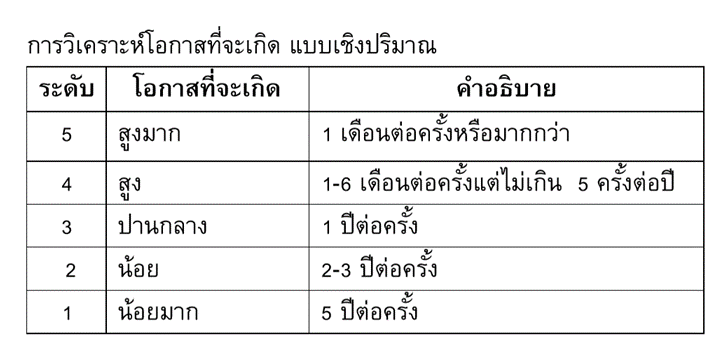 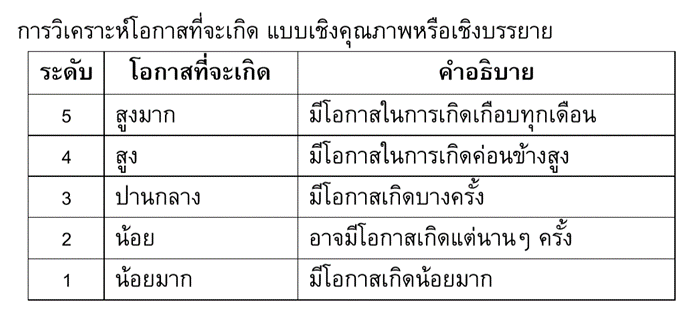 การวิเคราะห์ผลกระทบ การประเมินความเสี่ยงจะเปรียบเทียบระหว่างระดับของความเสี่ยงที่ได้จากการ วิเคราะห์ความเสี่ยง เทียบกับระดับความเสี่ยงที่ยอมรับได้ (Risk Appetite) ในกรณีที่ระดับของความเสี่ยงไม่อยู่ใน ระดับที่ยอมรับได้ของเกณฑ์การยอมรับความเสี่ยง ความเสี่ยงดังกล่าวจะได้รับการจัดการทันที การวิเคราะห์ผลกระทบ (Impact) เป็นการพิจารณาระดับความรุนแรงหรือมูลค่า ความเสียหายจากความเสี่ยงที่คาดว่าจะได้รับหากเกิดเหตุการณ์ความเสี่ยง ซึ่งการกำหนดระดับของ ผลกระทบนั้น จะต้องพิจารณาถึงความรุนแรงของความเสียหายหากความเสี่ยงนั้นเกิดขึ้น โดยอาจแบ่ง ผลกระทบออกเป็นผลกระทบที่เป็นตัวเงินและไม่เป็นตัวเงิน หรือด้านการเงิน/ทรัพย์สิน การดำเนินงาน ชื่อเสียง/ภาพลักษณ์บุคลากร ฯลฯ โดยอาจกำหนดเกณฑ์มาตรฐานเป็นระดับคะแนน 5 คะแนน ประกอบด้วย 5 4 3 2 และ 1 คะแนน แสดงถึงระดับความรุนแรงระดับ สูงมาก สูง ปานกลาง น้อย และ น้อยมาก ตามลำดับ และกำหนดคำอธิบายในแต่ละระดับความรุนแรงของผลกระทบ จากนั้นทำการ วิเคราะห์ผลกระทบหากเกิดเหตุการณ์ความเสี่ยงขึ้นว่ามีผลกระทบอยู่ในระดับใด ตัวอย่างเช่น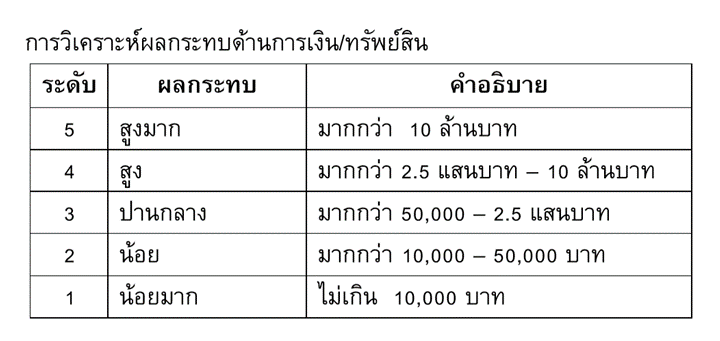 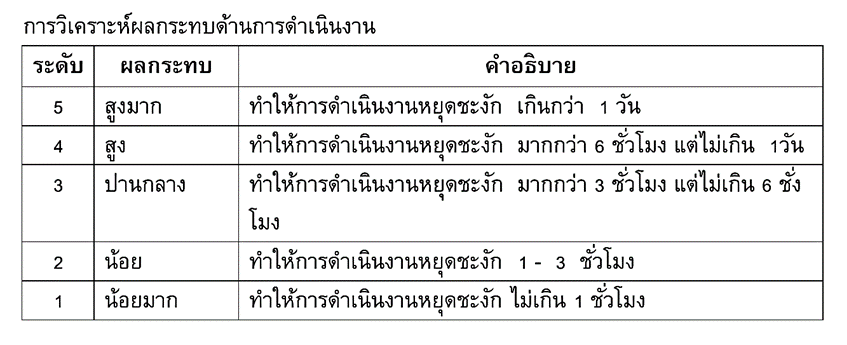 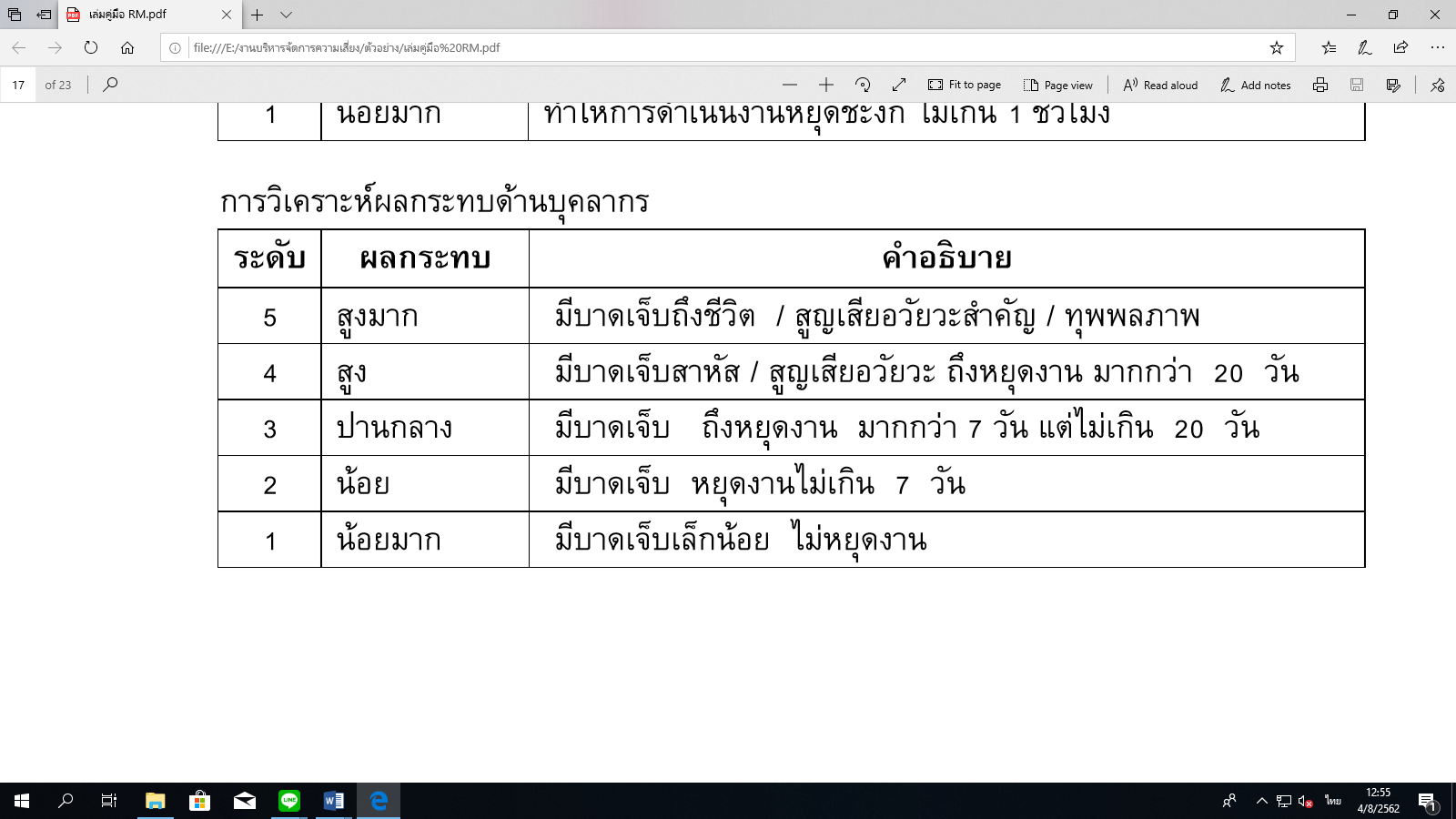 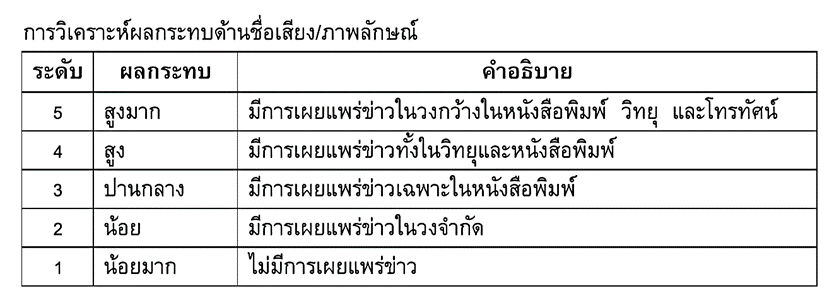 การประเมินระดับความเสี่ยง  การประเมินระดับความเสี่ยง (Degree of risk) หมายถึง สถานะของความเสี่ยงที่ได้ จากการวิเคราะห์โอกาสหรือความถี่ที่จะเกิดและผลกระทบหรือความรุนแรงหากเกิดเหตุการณ์ความเสี่ยง ขึ้น หลังจากองค์กรวิเคราะห์โอกาสที่จะเกิดและผลกระทบของความเสี่ยงแล้ว องค์กรต้องนำผลการ วิเคราะห์มาประเมินระดับความเสี่ยงว่าแต่ละความเสี่ยงมีระดับความเสี่ยงอยู่ระดับใดในตารางการประเมิน ระดับความเสียง ซึ่งระดับความเสียงอาจแบ่งออกเป็น 5 ระดับ ได้แก่ สูงมาก สูง ปานกลาง น้อยและน้อย มาก แทนระดับความเสี่ยงข้างต้นด้วยเกณฑ์สีประกอบด้วย สีแดง สีเหลือง สีน้ำเงิน สีเขียวและสีขาว ตามลำดับ โดยนำผลจากการวิเคราะห์โอกาสหรือความถีที่จะเกิดขึ้นและผลจากการวิเคราะห์ผลกระทบมา ประเมินระดับความเสี่ยงดังตัวอย่างดังนี้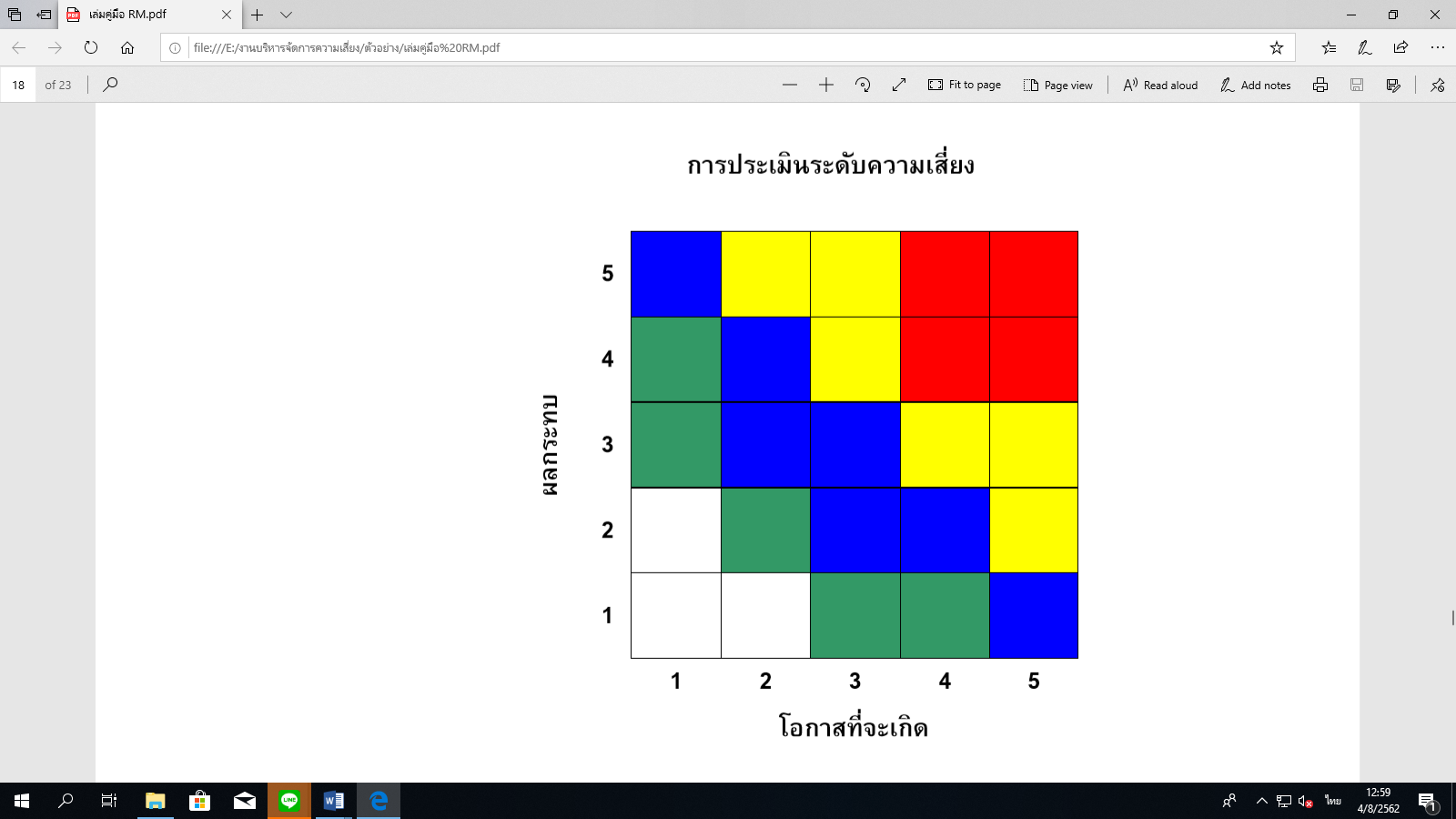 4.5 การตอบสนองความเสี่ยง (Risk Response)การกำหนดแผนจัดการความเสี่ยงจะมีการนำเสนอแผนจัดการความเสี่ยงที่จะดำเนินการต่อที่ประชุมคณะผู้บริหาร เพื่อพิจารณาและขออนุมัติการจัดสรรทรัพยากรที่จำเป็นต้องใช้ดำเนินการ (ถ้ามี) โดยในการคัดเลือกแนวทาง ในการจัดการความเสี่ยงที่เหมาะสมที่สุดจะคำนึงถึงความเสี่ยงที่ยอมรับได้ (Risk Appetite) กับต้นทุนที่เกิดขึ้น เปรียบเทียบกับประโยชน์ที่จะได้รับ รวมถึงข้อกฎหมายและข้อกำหนดอื่นๆ ที่เกี่ยวข้อง ความรับผิดชอบที่มีต่อสังคม ระดับความเสี่ยงที่ยอมรับได้ คือ ระดับความเสี่ยงที่องค์การบริหารส่วนตำบล    ป่าซางยอมรับได้ โดยยังคงให้องค์กร สามารถดำเนินงาน และบรรลุเป้าหมายหรือวัตถุประสงค์ที่วางไว้   ทั้งนี้ ในการตัดสินใจเลือกแนวทางในการจัดการความเสี่ยงอาจต้องคำนึงถึงความเสี่ยงที่อาจเกิดขึ้นหากไม่มี การจัดการ ซึ่งอาจไม่สมเหตุสมผลในแง่มุมเศรษฐศาสตร์ เช่น ความเสี่ยงที่ส่งผลกระทบในทางลบอย่างมีสาระสำคัญ แต่โอกาสที่จะเกิดขึ้นน้อยมาก แนวทางในการจัดการความเสี่ยงอาจพิจารณาดำเนินการเป็นกรณีๆไป หรืออาจดำเนินการไปพร้อมๆกับความเสี่ยงอื่นๆแนวทางการจัดการความเสี่ยง- การหลีกเลี่ยง (Avoid) เป็นการดำเนินการเพื่อหลีกเลี่ยงเหตุการณ์ที่ก่อให้เกิดความเสี่ยง มักใช้ในกรณีที่ ความเสี่ยงมีความรุนแรงสูง ไม่สามารถหาวิธีลด/ จัดการให้อยู่ในระดับ ที่ยอมรับได้- การลด (Reduce) เป็นการจัดหามาตรการจัดการ เพื่อลดโอกาสการเกิดเหตุการณ์ความเสี่ยง หรือลด ผลกระทบที่อาจเกิดขึ้น ให้อยู่ในระดับที่ยอมรับได้ เช่น การเตรียมแพทย์ฉุกเฉิน (Contingency plan)- การยอมรับ (Accept) ความเสี่ยงที่เหลือในปัจจุบันอยู่ในระดับที่ยอมรับได้ โดยไม่ต้องดำเนินการใดๆ เพื่อลด โอกาสหรือผลกระทบที่อาจเกิดขึ้นอีก มักใช้กับความเสี่ยงที่ต้นทุนของมาตรการจัดการสูงไม่คุ้มกับประโยชน์ที่ได้รับ4.6 กิจกรรมการควบคุม (Control Activities)กิจกรรมการควบคุม คือ นโยบายและกระบวนการปฏิบัติงาน เพื่อให้มั่นใจว่าได้มีการจัดการความเสี่ยงให้อยู่ ในระดับที่สามารถยอมรับได้ เพื่อป้องกันไม่ให้เกิดผลกระทบต่อเป้าหมายขององค์กร เนื่องจากแต่ละองค์กรมีการกำหนด วัตถุประสงค์และเทคนิคการนำไปปฏิบัติเป็นของเฉพาะองค์กร ดังนั้นกิจกรรมการควบคุมจึงมีความแตกต่างกัน ซึ่งอาจ แบ่งได้เป็น 4 ประเภท คือการควบคุมเพื่อการป้องกัน (Preventive Control) เป็นวิธีการควบคุมที่กำหนดขึ้นเพื่อป้องกันไม่ให้เกิด ความเสี่ยงและข้อผิดพลาดตั้งแต่แรกการควบคุมเพื่อให้ตรวจพบ (Detective Control) เป็นวิธีการควบคุมเพื่อให้ค้นพบข้อผิดพลาดที่ได้เกิดขึ้น แล้วการควบคุมโดยการชี้แนะ (Directive Control) เป็นวิธีการควบคุมที่ส่งเสริมหรือกระตุ้นให้เกิดความสำเร็จ ตามวัตถุประสงค์ที่ต้องการการควบคุมเพื่อการแก้ไข (Corrective Control) เป็นวิธีการควบคุมที่กำหนดขึ้นเพื่อแก้ไขข้อผิดพลาดที่ เกิดขึ้น และป้องกันไม่ให้เกิดซ้ำอีกในอนาคตทั้งนี้ ในการดำเนินกิจกรรมการควบคุมควรต้องคำนึงถึงความคุ้มค่าในด้านค่าใช้จ่ายและต้นทุนกับ ผลประโยชน์ที่คาดว่าจะได้รับด้วย โดยกิจกรรมการควบคุมควรมีองค์ประกอบ ดังนี้1. วิธีการดำเนินงาน (ขั้นตอน , กระบวนการ) 2. การกำหนดบุคลากรภายในองค์กรเพื่อรับผิดชอบการควบคุมนั้น ซึ่งควรมีความรับผิดชอบ ดังนี้(1) พิจารณาประสิทธิผลของการจัดการความเสี่ยงที่ได้ดำเนินการอยู่ในปัจจุบัน(2) พิจารณาการปฏิบัติเพิ่มเติมที่จำเป็นเพื่อเพิ่มประสิทธิผลของการจัดการความเสี่ยง 3. กำหนดระยะเวลาแล้วเสร็จของงาน4.7 ข้อมูลการติดต่อสื่อสาร (Information and Communication)        สารสนเทศเป็นสิ่งจำเป็นสำหรับองค์กรในการบ่งชี้ ประเมิน และการจัดการความเสี่ยง ข้อมูลสารสนเทศที่ เกี่ยวข้องกับองค์กรทั้งจากแหล่งข้อมูลภายในและภายนอกองค์กรควรได้รับการบันทึกและสื่อสารไปยังบุคลากรในองค์กรอย่างเหมาะสมทั้งในด้านรูปแบบและเวลา เพื่อให้สามารถปฏิบัติงานตามหน้าที่และความรับผิดชอบได้ รวมถึง เป็นการรายงานการบริหารจัดการความเสี่ยง เพื่อให้ทุกคนในองค์กรได้รับทราบถึงความเสี่ยงที่เกิดขึ้น และผลของการ บริหารจัดการความเสี่ยงเหล่านั้น การสื่อสารที่มีประสิทธิภาพยังคลอบคลุมถึงการสื่อสารจากระดับบนลงล่าง ระดับล่าง ไปสู่บน และการสื่อสารระหว่างหน่วยงาน        การบริหารความเสี่ยงควรใช้ทั้งข้อมูลในอดีตและปัจจุบัน ข้อมูลในอดีตจะแสดงแนวโน้มของเหตุการณ์และช่วย คาดการณ์การปฏิบัติงานในอนาคต ส่วนข้อมูลปัจจุบันมีประโยชน์ต่อผู้บริหารในการพิจารณาความเสี่ยงที่เกิดขึ้นใน กระบวนการ สายงาน หรือหน่วยงานซึ่งช่วยให้องค์กรสามารถปรับเปลี่ยนกิจกรรมการควบคุมตามความจำเป็นเพื่อให้ ความเสี่ยงอยู่ในระดับที่ยอมรับได้4.8 การติดตาม (Monitoring)กระบวนการบริหารความเสี่ยงที่ดำเนินการภายในองค์การบริหารส่วนตำบลป่าซาง มีความจำเป็นต้องได้รับ การสื่อสารถึง การประเมินความเสี่ยงและการควบคุม ความคืบหน้าในการบริหารความเสี่ยง การดูแลติดตามแนวโน้ม ของความเสี่ยงหลัก รวมถึงการเกิดเหตุการณ์ผิดปกติอย่างต่อเนื่อง เพื่อให้มั่นใจว่าเจ้าของความเสี่ยง (Risk Owner) มีการติดตาม ประเมินสถานการณ์ วิเคราะห์และบริหารความเสี่ยงที่อยู่ ภายใต้ความรับผิดชอบของตนอย่างสม่ำเสมอและเหมาะสมความเสี่ยงที่มีผลกระทบสำคัญต่อการบรรลุวัตถุประสงค์ขององค์กร ได้รับรายงานถึงความคืบหน้าในการ บริหารความเสี่ยง และแนวโน้มของความเสี่ยงต่อผู้บริหารที่รับผิดชอบและคณะอนุกรรมการบริหารความเสี่ยงระบบการควบคุมภายในที่วางไว้มีความเพียงพอเหมาะสม มีประสิทธิผล และมีการนำมาปฏิบัติใช้จริง เพื่อ ป้องกันหรือลดความเสี่ยงที่อาจเกิดขึ้น รวมทั้งมีการปรับปรุงแก้ไขการควบคุมภายในอยู่เสมอเพื่อให้สอดคล้องกับสถานการณ์หรือความเสี่ยงที่เปลี่ยนไป เจ้าหน้าที่ที่รับผิดชอบความเสี่ยงรายงานสถานะความเสี่ยง รวมถึงกระบวนการ บริหารความเสี่ยงให้หัวหน้าได้ทราบ และนำความเสี่ยงเข้าเสนอในที่ประชุมผู้บริการ เพื่อทราบ/พิจารณาต่อไป 5. โครงสร้างการบริหารความเสี่ยงเพื่อให้การบริหารความเสี่ยงขององค์การบริหารส่วนตำบลป่าซาง สามารถนำไปปฏิบัติได้อย่างมีประสิทธิภาพ และเกิดประสิทธิผล จึงกำหนดให้มี “คณะกรรมการพิจารณาความเสี่ยงระดับองค์กร” ขององค์การบริหารส่วนตำบลป่าซาง ประกอบด้วย1. นายกองค์การบริหารส่วนตำบลป่าซาง 		เป็น หัวหน้าคณะบริหารความเสี่ยง 2. ปลัดองค์การบริหารส่วนตำบลป่าซาง 		เป็น รองหัวหน้าคณะบริหารความเสี่ยง 4. รองปลัดองค์การบริหารส่วนตำบลป่าซาง 	เป็น คณะกรรมการบริหารความเสี่ยง 5. หัวหน้าสำนักปลัด 				เป็น คณะกรรมการบริหารความเสี่ยง 6. ผู้อำนวยการกองคลัง				เป็น คณะกรรมการบริหารความเสี่ยง7. ผู้อำนวยการกองช่าง 				เป็น คณะกรรมการบริหารความเสี่ยง 8. ผู้อำนวยการกองการศึกษา ศาสนาและวัฒนธรรม เป็น คณะกรรมการบริหารความเสี่ยง 9. นักวิชาการตรวจสอบภายใน			 เป็น เลขานุการคณะกรรมการบริหารความเสี่ยง 10. หน่วยงานบริหารความเสี่ยง ซึ่งประกอบด้วย หัวหน้าหน่วยงาน และทีมงาน ประกอบด้วย 4หน่วยงาน ดังนี้ปลัดองค์การบริหารส่วนตำบล- รองปลัดองค์การบริหารส่วนตำบล- หัวหน้าสำนักปลัด - นักทรัพยากรบุคคล - นักพัฒนาชุมชน - นักวิเคราะห์นโยบายและแผน- เจ้าพนักงานป้องกันและบรรเทาสาธารณภัย- ผู้ช่วยเจ้าหน้าที่ป้องกันและบรรเทาสาธารณภัย- เจ้าพนักงานธุรการ- ผู้ช่วยเจ้าหน้าที่ธุรการ(2)  ผู้อำนวยการกองคลัง- นักวิชาการเงินและบัญชี - ผู้ช่วยเจ้าหน้าที่การเงินและบัญชี- เจ้าพนักงานพัสดุ- ผู้ช่วยเจ้าหน้าที่พัสดุ- นักวิชาการจัดเก็บรายได้- ผู้ช่วยเจ้าหน้าที่จัดเก็บรายได้ (3) ผู้อำนวยการกองช่าง- นายช่างโยธา - ผู้ช่วยนายช่างโยธา- เจ้าพนักงานธุรการ- ผู้ช่วยเจ้าหน้าที่ธุรการ (4) ผู้อำนวยการกองการศึกษา ศาสนาและวัฒนธรรม- ครูผู้ดูแลเด็ก- นักวิชาการศึกษา- ผู้ช่วยเจ้าหน้าที่ธุรการ โครงสร้างการบริหารความเสี่ยงองค์การบริหารส่วนตำบลป่าซาง5.1 หน้าที่ความรับผิดชอบคณะกรรมการบริหารความเสี่ยง มีหน้าที่ความรับผิดชอบโดยรวม ในการกำกับดูแลการบริหารความเสี่ยงภายใน องค์การบริหารส่วนตำบลป่าซางผู้ประสานงานคณะบริหารความเสี่ยงมีหน้าที่ตรวจสอบและช่วยสนับสนุนคณะกรรมการพิจารณาความเสี่ยง ระดับองค์กรในการปฏิบัติหน้าที่ด้านการบริหารความเสี่ยง โดยสอบทานให้มั่นใจว่า ระบบการบริหารความเสี่ยงมีความ เหมาะสมและมีประสิทธิผลคณะกรรมการความเสี่ยง มีหน้าที่ความรับผิดชอบในการพิจารณาและสอบทานการบริหารความ เสี่ยงและระบบความคุมภายในองค์การบริหารส่วนตำบลป่าซางหัวหน้างาน มีหน้าที่ความรับผิดชอบในการดำเนินงานตามนโยบายการบริหารความเสี่ยงขององค์การบริหารส่วนตำบลป่าซาง และกำกับดูแลให้มีการปฏิบัติตามอย่างต่อเนื่อง ผ่านคณะกรรมการบริหารความเสี่ยงซึ่ง ประกอบด้วย หัวหน้าหน่วยงานหลักของแต่ละสำนัก/กอง โดยมีหัวหน้าสำนัก/กอง เป็นประธาน คณะกรรมการบริหาร ความเสี่ยง ระดับหน่วยงานย่อยคณะกรรมการบริหารความเสี่ยงระดับหน่วยงานย่อย (หัวหน้างาน) มีหน้าที่ทำให้เชื่อมั่นได้ว่าความเสี่ยง ภายในองค์การบริหารส่วนตำบลป่าซาง ที่สำคัญ ได้รับการระบุและประเมินอย่างสม่ำเสมอ รวมทั้งได้มีการกำหนด มาตรการจัดการ ความเสี่ยงที่มีประสิทธิผลไว้ โดยรับผิดชอบในเรื่องต่างๆ ดังนี้- จัดทำนโยบายบริหารความเสี่ยง กลยุทธ์และหลักเกณฑ์ในการบริหารความเสี่ยง เพื่อเสนอให้นายกองค์การ บริหารส่วนตำบลป่าซาง พิจารณาและอนุมัติ- พิจารณาและสอบทานความเสี่ยง และแนวทางการจัดการความเสี่ยงขององค์การบริหารส่วนตำบลป่าซาง ตามที่ หน่วยงานเจ้าของความเสี่ยงได้ประเมินไว้ รวมทั้งข้อเสนอแนะ เพื่อปรับปรุงแก้ไข- กำกับดูแลความมีประสิทธิผลของกระบวนการบริหารความเสี่ยงขององค์การบริหารส่วนตำบลดอยงาม โดย การติดตามและสอบทานอย่างต่อเนื่อง- รายงานความเสี่ยงที่มีระดับความเสี่ยงสูง และสูงมากให้นายกองค์การบริหารส่วนตำบลป่าซาง ปลัด องค์การบริหารส่วนตำบลป่าซาง เจ้าหน้าที่ตรวจสอบภายใน และหัวหน้าสำนัก/กอง รับทราบหน่วยตรวจสอบภายใน มีหน้าที่ความรับผิดชอบในการสอบทานประสิทธิผลของการควบคุมภายในผ่านการ ตรวจสอบภายในประจำปี ซึ่งเป็นการตรวจสอบกระบวนการปฏิบัติงานที่สำคัญตามปัจจัยเสี่ยงรวมทั้งติดตามการ ปรับปรุงแก้ไขข้อบกพร่องที่ตรวจพบผู้บริหารและพนักงานทุกคนมีหน้าที่ความรับผิดชอบในการระบุ วิเคราะห์ ประเมิน และจัดลำดับความเสี่ยง ของหน่วยงานที่ตนเองรับผิดชอบ รวมถึงกำหนดมาตรการที่เหมาะสมในการจัดการความเสี่ยง6.วิธีการบริหารความเสี่ยงองค์การบริหารส่วนตำบลป่าซาง ได้นำหลักเกณฑ์กระทรวงการคลังว่าด้วยมาตรฐานและหลักเกณฑ์ปฏิบัติการบริหารจัดการความเสี่ยงสำหรับหน่วยงานภาครัฐ พ.ศ. 2562 ซึ่งกำหนดวิธีปฏิบัติในแต่ละขั้นตอนของการบริหารความเสี่ยง มาปรับใช้ในการพัฒนากระบวนการบริหารความเสี่ยงขององค์การบริหารส่วนตำบลป่าซาง7. การจัดทำรายงานการบริหารความเสี่ยงการจัดทำรายงานการบริหารความเสี่ยง ให้นำความเสี่ยงที่ประเมินได้ นำไปประเมินในแบบรายงาน ดังนี้แบบสอบทานประเมินความเสี่ยงภารกิจขององค์การบริหารส่วนตำบลป่าซางหน่วยงานบริหารความเสี่ยง ระดับส่วนงานย่อย ดำเนินการพิจารณาความเสี่ยง และสอบทานความเสี่ยง ตามแบบสอบทานประเมินความเสี่ยง และส่งแบบรายงานให้เลขาคณะกรรมการบริหารความเสี่ยงระดับองค์กร เลขาฯคณะกรรมการบริหารความเสี่ยงระดับองค์กร นำแบบรายงานการสอบทานความเสี่ยงตามแบบประเมินที่ได้รับมา ดำเนินการจัดทำ รวบรวม เสนอต่อคณะกรรมการบริหารความเสี่ยงระดับองค์กรรายงานการประชุมคณะกรรมการบริหารความเสี่ยงระดับองค์กรเสนอรายงานประเมินผลความเสี่ยง เพื่อให้คณะกรรมการบริหารความเสี่ยงระดับองค์กร ประชุมพิจารณาเพื่อจัดทำแผนประเมินความเสี่ยงประจำปี3.  จัดทำแผนประเมินความเสี่ยง     -    นำความเสี่ยงที่ได้รับจาการสอบทาน มาจัดทำแผนประเมินความเสี่ยง กำหนดความเสี่ยง การประเมินความเสี่ยง การจัดการความเสี่ยง และการติดตามประเมินผล ของแต่ละหน่วยงานบริหารความเสี่ยง ระดับส่วนงานย่อย4. บันทึกข้อความแจ้งหน่วยงานบริหารความเสี่ยง ระดับส่วนงานย่อย ดำเนินการกำหนดความเสี่ยงการประเมินความเสี่ยง การจัดการความเสี่ยงและติดตามประเมินผล	5. รายงานงานติดตามประเมินผลการบริหารความเสี่ยง     -  หน่วยงานบริหารความเสี่ยง ระดับส่วนงานย่อย รายงานผลการติดตามประเมินผลความเสี่ยงที่ได้ดำเนินการจัดการความเสี่ยงไปแล้ว พร้อมทบทวนนโยบายการบริหารความเสี่ยงเป็นประจำทุกปี และเสนอให้ นายกองค์การบริหารส่วนตำบลป่าซาง ตรวจสอบและพิจารณาอนุมัติ เสนอรายงานให้อำเภอเวียงเชียงรุ้ง ในฐานะผู้กำกับดูแลต่อไป  6. การจัดทำรายงานการบริหารความเสี่ยง ทั้งนี้ให้มีผลตั้งแต่ 1 ตุลาคม 2565(ลงชื่อ)								 (นายสมควร  นัยติ๊บ)   นายกองค์การบริหารส่วนตำบลป่าซาง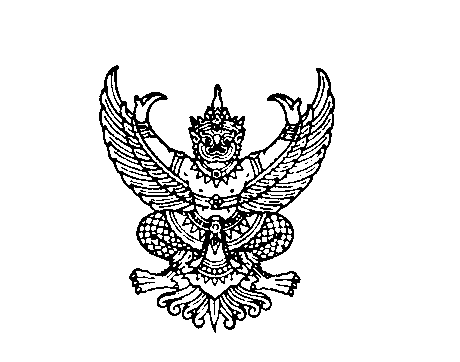 คำสั่งองค์การบริหารส่วนตำบลป่าซางที่           /2565เรื่อง   แต่งตั้งคณะกรมการพิจารณาความเสี่ยงระดับองค์กรและหน่วยบริหารความเสี่ยง------------------------------------ตามหลักเกณฑ์กระทรวงการคลังว่าด้วยมาตรฐานและหลักเกณฑ์ปฏิบัติการบริหารจัดการความเสี่ยงสำหรับหน่วยงานภาครัฐ พ.ศ.2562 ซึ่งกำหนดวิธีปฏิบัติในแต่ละขั้นตอนของการบริหารความเสี่ยง มาปรับใช้ในการพัฒนากระบวนการบริหารความเสี่ยงขององค์การบริหารส่วนตำบลป่าซาง นั้นเพื่อให้การบริหารความเสี่ยงขององค์การบริหารส่วนตำบลป่าซาง สามารถนำไปปฏิบัติได้อย่างมีประสิทธิภาพ และเกิดประสิทธิผล จึงกำหนดให้มี “คณะกรรมการพิจารณาความเสี่ยงระดับองค์กร” ขององค์การบริหารส่วนตำบลป่าซาง ประกอบด้วยนายสมควร  นัยติ๊บ		เป็น	หัวหน้าคณะกรรการบริหารความเสี่ยงนายทักษิน  มาลัย		เป็น	รองหัวหัวหน้าคณะบริหารความเสี่ยงน.ส.มุทิตา  แรงจีนะ		เป็น	คณะกรรมการบริหารความเสี่ยงนายทรงเกียรติ  ศรีกัญไชย	เป็น	คณะกรรมการบริหารความเสี่ยงนางนิรมล  พรสืบ		เป็น	คณะกรรมการบริหารความเสี่ยงน.ส.นงคราญ  มณีจันสุข		เป็น	เลขานุการคณะกรรมการฯหน่วยงานบริหารความเสี่ยง ซึ่งประกอบด้วย หัวหน้าหน่วยงานและทีมงาน ประกอบด้วย 5 หน่วยงาน ดังนี้สำนักปลัดน.ส.กัญญ์ธวัล  วันดี       หัวหน้าสำนักปลัดองค์การบริหารส่วนตำบล  หัวหน้าคณะทำงาน  นายวรวุฒิ  วงค์ไชย	               นักจัดการทั่วไปชำนาญการ	         คณะทำงานนางฑิฐิตา  สุริทุมมากุล    	    นักพัฒนาชุมชนชำนาญการ	         คณะทำงานนางจุฑารัตน์  เกษมราษฎร์        นักทรัพยากรบุคคลชำนาญการ           คณะทำงานน.ส.อุมาพร  ทาปัน		    เลขานุกรคณะกรรมการฯ	         คณะทำงานกองคลังน.ส.นงค์คราญ  คำน้อย	      ผู้อำนวยการกองคลัง	              หัวหน้าคณะทำงาน นางมลิวรรณ  แก้วรากมุข	      นักวิชาการคลัง		       คณะทำงานนางสุพิน  เอกตาแสง		      นักวิชาการจัดเก็บรายได้	       เลขานุการกองการศึกษา ศาสนาและวัฒนธรรมนายอดิศร  ลาดลำ                	ผู้อำนวยการกองการศึกษา     หัวหน้าคณะทำงานว่าที่ร้อยตรีเกียรติคุณ  แก้วสอน          นักวิชาการศึกษา                   คณะทำงานนางปราณี  เหล่าสุโพธิ์                     ครู			       คณะทำงานนางชญาณิศา  เวียงนาค		เจ้าพนักงานธุรการ	       เลขานุการกองช่างนายสาธิต  ธิกุล			ผู้อำนวยการกองช่าง	    หัวหน้าคณะทำงานนายบัณฑิต  อินต๊ะจักร                    นายช่างโยธา		       คณะทำงานน.ส.สุพรรณ  วงค์พันธ์		เจ้าพนักงานพัสดุ		       คณะทำงานหน่วยตรวจสอบภายในนางนิรมล  พรสืบ	        ปลัดองค์การบริหารส่วนตำบลป่าซาง      หัวหน้าคณะทำงานน.ส.นงคราญ  มณีจันสุข      นักวิชาการตรวจสอบภายใน		        คณะทำงานหน้าที่ความรับผิดขอบคณะกรรมการบริหารความเสี่ยง มีหน้าที่ความรับผิดขอบโดยรวม ในการกำกับดูลการบริหารความเสี่ยงภายใน องค์การบริหารส่วนตำบลป่าซางผู้ประสานงานคณะบริหารความเสี่ยงมีหน้าที่ตรวจสอบและช่วยสนับสนุนคณะกรรมการพิจารณาความเสี่ยง ระดับองค์กรในการปฏิบัติหน้าที่ด้านการบริหารความเสียง โดยสอบทานให้มั่นใจว่า ระบบการบริหารความเสี่ยงมีความเหมาะสมมีประสิทธิผลคณะกรรมการความเสี่ยง มีหน้าที่ความรับผิดชอบในการพิจารณาและสอบทานการบริหารความเสี่ยงซึ่ง ประกอบด้วย หัวหน้าหน่วยงานหลักของแต่ละสำนัก/กอง โดยมีหัวหน้าสำนัก/กอง เป็นประธานคณะกรรมการบริหาร ความเสี่ยง ระดับหน่วยงานย่อยหัวหน้างาน มีหน้าที่ความรับผิดชอบในการดำเนินงานตามนโยบายการบริหารความเสี่ยงขององค์การบริหารส่วนตำบลป่าซาง และกำกับดูแลให้มีการปฏิบัติตามอย่างต่อเนื่อง ผ่านคณะกรรมการบริหารความเสี่ยง ประกอบด้วย หัวหน้าหน่วยงานหลักของแต่ละนัก/กอง โดยมีหัวหน้าสำนัก/กองเป็นประธานคณะกรรมการบริหาร ความเสี่ยง ระดับหน่วยงานย่อยคณะกรรมการบริหารความเสี่ยงระดับหน่วยงานย่อย(หัวหน้างาน) มีหน้าที่ทำให้เชื่อมั่นได้ว่าความเสี่ยง ภายในองค์การบริหารส่วนตำบลป่าซาง ที่สำคัญได้รับการระบุและประเมินอย่างสม่ำเสมอ รวมทั้งได้มีการกำหนด มาตรการจัดการ ความเสี่ยงที่มีประสิทธิผลไว้ โดยรับผิดชอบในเรื่องต่างๆ ดังนี้- จัดทำนโยบายความเสี่ยง กลยุทธ์และหลักเกณฑ์ในการบริหารความเสี่ยง เพื่อเสนอให้  นายกองค์การบริหารส่วนตำบลป่าซาง พิจารณาและอนุมัติ- พิจารณาและสอบทานความเสี่ยง และนวทางการจัดการความเสี่ยงขององค์การบริหาร  ส่วนตำบลป่าซาง ตามที่หน่วยงานเจ้าของความเสี่ยงได้ประเมินไว้ รวมทั้งข้อเสนอแนะ  เพื่อปรับปรุงแก้ไข- กำกับดูแลความมีประสิทธิผลของกระบวนการบริหารความเสี่ยงขององค์การบริหารส่วน  ตำบลป่าซางโดยารติดตามและสอบทานอย่างต่อเนื่อง- รายงานความเสี่ยงที่มีระดับความเสี่ยงสูง และสูงมากให้นายกองค์การบริหารส่วนตำบลป่าซาง ปลัดองค์การบริหารส่วนตำบลป่าซาง เจ้าหน้าที่ตรวจสอบภายในและหัวหน้าสำนัก/กอง รับทราบ		6.  หน่วยตรวจสอบภายใน มีหน้าที่ความรับผิดชอบในการสอบทานประสิทธิผลของการควบคุม                          ภายในผ่านการ ตรวจสอบภายในประจำปี ซึ่งเป็นการตรวจสอบกระบวนการปฏิบัติงานที่                          สำคัญตามปัจจัยเสี่ยงรวมทั้งติดตามการปรับปรุงแก้ไขข้อบกพร่องที่ตรวจพบ		7. ผู้บริหารและพนักงานทุกคนมีหน้าที่ความรับผิดชอบในการระบุ วิเคราะห์ ประเมิน และ                         จัดลำดับความเสี่ยง ของหน่วยงานที่ตนเองรับผิดชอบ รวมถึงกำหนดมาตรการที่เหมาะสมใน                         การจัดการความเสี่ยง		การจัดทำรายงานการบริหารความเสียง		การจัดทำรายงานการบริการความเสี่ยง ให้นำความเสี่ยงที่ประเมินได้ นำไปประเมินในแบบรายงานดังนี้แบบสอบทานประเมินความเสี่ยงภารกิจขององค์การบริหารส่วนตำบลป่าซาง- หน่วยงานบริหารความเสี่ยง ระดับส่วนงานย่อย ดำเนินการพิจารณาความเสี่ยงและสอบทานความเสี่ยง ตามแบบสอบทานประเมินความเสี่ยง และส่งแบบรายงานให้เลขาคณะกรรมการบริหารความเสี่ยงระดังองค์กร		2. รายงานการประชุมคณะกรรมการบริหารความเสี่ยงระดับองค์กร		    - เสนอรายงานประเมินผลความเสี่ยง เพื่อให้คณะกรรมการบริหารความเสี่ยงระดับองค์กร                            ประชุมพิจารณาเพื่อจัดทำแผนประเมินความเสี่ยงประจำปี		3. จัดทำประเมินความเสี่ยง		    - นำความเสี่ยงที่ได้รับจากการสอบทานมาจัดทำแผนประเมินความเสี่ยง กำหนดความเสี่ยง                             การประเมินความเสี่ยง การจัดการความเสี่ยง และการติดตามประเมินผล ของแต่ละ                            หน่วยงานบริหารความเสี่ยงระดับส่วนงานย่อย		 4. บันทึกข้อความแจ้งหน่วยงานบริหารความเสี่ยง ระดับส่วนงานย่อย ดำเนินการกำหนด                           ความเสี่ยงการประเมินความเสี่ยง การจัดการความเสี่ยงและติดตามประเมินผล		 5. รายงานติดตามประเมินผลการบริหารความเสี่ยง		    - หน่วยงานบริหารความเสี่ยง ระดับงานย่อย ระดับส่วนงานย่อย รายงานผลการติดตามประเมินผลความเสี่ยงที่ได้ดำเนินการจัดการความเสี่ยง พร้อมทบทวนนโยบายการบริหารความเสี่ยงเป็นประจำทุกปี และเสนอให้ นายกองค์การบริหารส่วนตำบลป่าซาง ตรวจสอบและพิจารณาอนุมัติ เสนอรายงานให้ดำเนินการในฐานผู้กำกับดูแลต่อไป                            6. การจัดทำรายงานบริหารความเสี่ยง ทั้งนี้ให้มีผลตั้งแต่ 1 กันยายน  256๔		         ทั้งนี้ ตั้งแต่บัดนี้เป็นต้นไป                               สั่ง  ณ  วันที่    1    เดือน กันยายน  พ.ศ. ๒๕6๔			    	     (นายสมควร   นัยติ๊บ)                                                                            นายกองค์การบริหารส่วนตำบลป่าซาง